Rio Branco-AC, quarta-feira 28 de dezembro de 2022. ANO XXVIlI Nº 7.212DIÁRIO DA JUSTIÇA ELETRÔNICO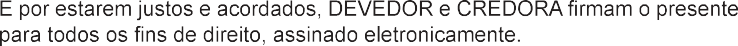 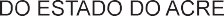 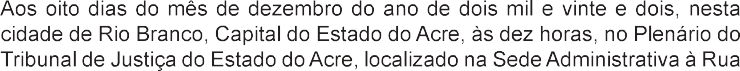 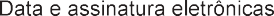 Tribunal de Justiça, s/n, Via Verde, CEP 69915-631, Rio Branco — Acre, em Sessão presidida pela Excelentíssima Senhora Desembargadora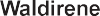 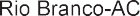 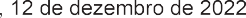 -	, Presidente do Tribunal de Justiça do Estado do Acre, compareceu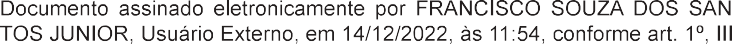 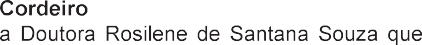 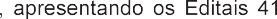 “b”, da Lei 11.419/2006.	43/2022 – autos SEI - Processo Administrativo nº 0004381-23.2018.8.01.0000,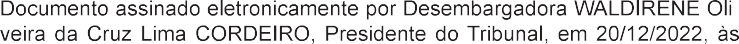 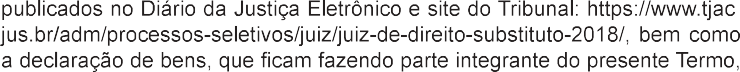 17:23, conforme art. 1º, III, “b”, da Lei 11.419/2006.Sistema Normativo do Poder Judiciário do Estado do Acre – Resolução do Tribunal Pleno Administrativo no 166/20120003243-16.2021.8.01.0000declarou não ter incompatibilidade para o exercício do cargo, conforme as hi-póteses previstas na legislação em vigor. Após prestar o compromisso legal,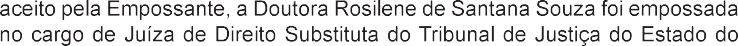 Acre. Do que, para constar, eu,	Bacharel Raquel Cunha da Con-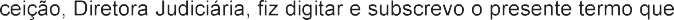 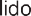 achado conforme, vai assinado pela autoridade Empossante e Empossada.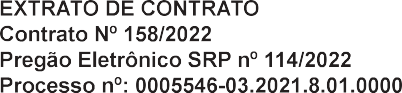 Desembargadora Presidente Empossante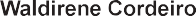 Dra. Empossada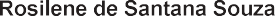 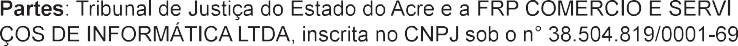 -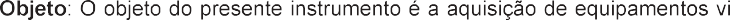 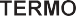 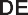 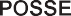 sando a execução do Convênio nº 01/2021 SEJUSP-AC/TJA, cujo objeto é a-	,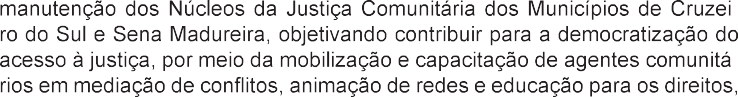 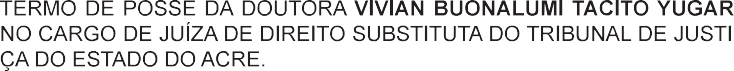 --contratação de equipe multidisciplinar e adequação de espaço físico conforme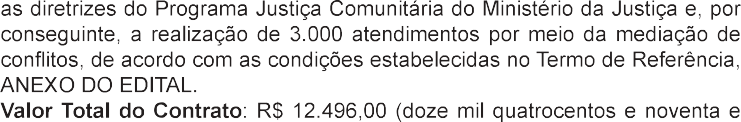 seis reais)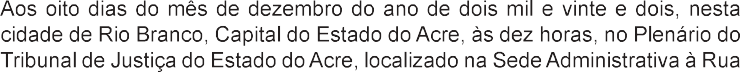 Tribunal de Justiça, s/n, Via Verde, CEP 69915-631, Rio Branco — Acre, em Sessão presidida pela Excelentíssima Senhora Desembargadora, Presidente do Tribunal de Justiça do Estado do Acre, compareceu a Doutora Vivian Buonalumi Tacito Yugar que, apresentando os Editais 41 ao 43/2022 – autos SEI - Processo Administrativo nº 0004381-23.2018.8.01.0000,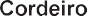 -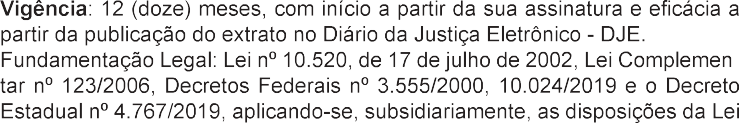 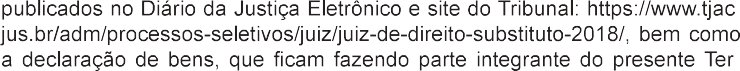 mo, declarou não ter incompatibilidade para o exercício do cargo, conforme as hipóteses previstas na legislação em vigor. Após prestar o compromisso legal, aceito pela Empossante, a Doutora Vivian Buonalumi Tacito Yugar foi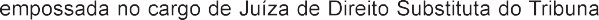 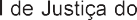 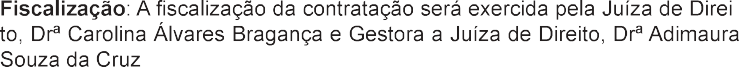 Estado do Acre. Do que, para constar, eu,	Bacharel Raquel Cunha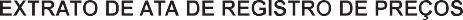 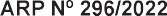 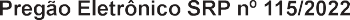 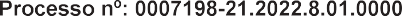 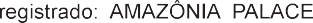 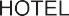 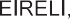 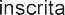 CNPJ sob o nº 14.331.979/0001-95.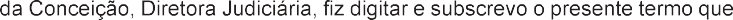 lido e achado conforme, vai assinado pela autoridade Empossante e Empos- sada.Desembargadora Empossante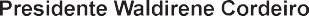 Dra.  Empossada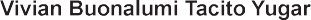 -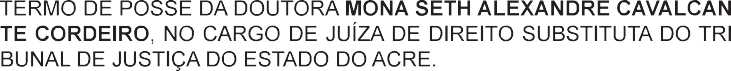 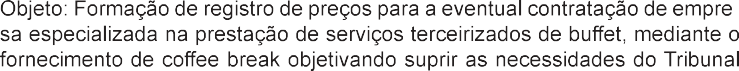 -de Justiça do Acre.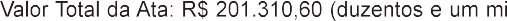 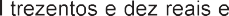 sessenta centavos).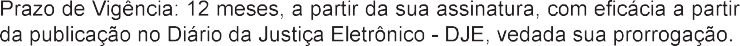 -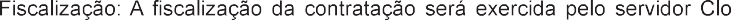 --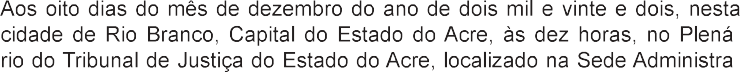 tiva à Rua Tribunal de Justiça, s/n, Via Verde, CEP 69915-631, Rio Branco— Acre, em Sessão presidida pela Excelentíssima Senhora Desembargadora, Presidente do Tribunal de Justiça do Estado do Acre, compareceu a Doutora Mona Seth Alexandre Cavalcante Cordeiro que, apre- sentando os Editais 41 ao 43/2022 – autos SEI - Processo Administrativo nº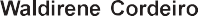 domiro Neves do Nascimento e a gestão da Ata de Registro de Preços será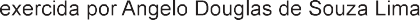 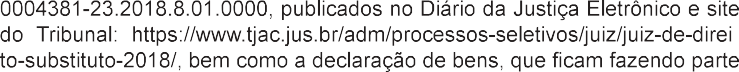 Signatários: Presidente, Desembargadora		e a represen- tante da empresa a senhora	.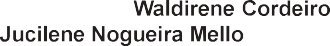 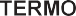 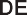 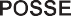 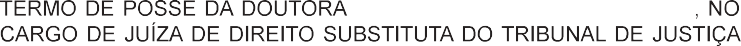 integrante do presente Termo, declarou não ter incompatibilidade para o exer- cício do cargo, conforme as hipóteses previstas na legislação em vigor. Após prestar o compromisso legal, aceito pela Empossante, a Doutora Mona Seth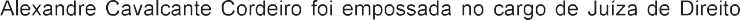 Substituta do Tribunal de Justiça do Estado do Acre. Do que, para constar,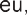 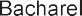 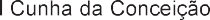 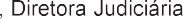 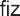 digitar e subscrevo o presente termo que, lido e achado conforme, vai assinado